The attached tables contain the results of the informal discussions of the RAG on the draft ITU-R strategic plan for the period 2016-2019.______________Radiocommunication Advisory Group
Geneva, 24-27 June 2014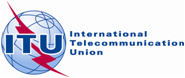 Revision 2 to
Document RAG14-1/TEMP/3-E26 June 2014English onlyChairman, RAGChairman, RAGconclusions of informal discussions
on the itu-r draft strategic planconclusions of informal discussions
on the itu-r draft strategic planObjectiveOutcomesOutputsR.1. Meet, in a rational, equitable, efficient and economical way, the ITU membership’s requirements for radio-frequency spectrum and satellite-orbit resources, while avoiding harmful interferenceR.1-1: Increased number of countries having satellite networks and earth stations recorded in the Master International Frequency Register (MIFR)R.1-2: Increased number of countries having terrestrial frequency assignments recorded in the MIFRR.1-: Increased percentage of countries which have completed the transition to digital terrestrial televisionR.1-: Increased percentage of spectrum assigned to satellite networks which is free from harmful interference R.1-: Increased percentage of assignments to terrestrial services recorded in the master register which are free from harmful interferenceFinal Acts of World Radiocommunication Conferences, updated Radio RegulationsFinal Acts of Regional Radiocommunication Conferences, Regional AgreementsRules of procedure adopted by Radio Regulations Board (RRB)Results of the processing of space notices and other related activitiesResults of the processing of terrestrial notices and other related activitiesRRB decisions other than adoption of Rules of ProcedureImprovement of software of ITU-RObjectiveOutcomesOutputsR.2. Provide for worldwide connectivity and interoperability, improved performance, quality and affordability of service and overall system economy in radiocommunications, including through the development of international standardsR.2-1: Increased mobile broadband access including  in frequency bands identified for International Mobile Telecommunications (IMT)R.2-2: Reduced mobile broadband price basket, as percentage of Gross national income (GNI) per capitaDecisions of Radio Assembly, ITU-R ResolutionsITU-R Recommendations, Reports (including the CPM report) and HandbooksAdvice from the Radiocommunication Advisory GroupObjectiveOutcomesOutputsR.3. Foster the acquisition and sharing of knowledge and know-how on radiocommunicationsR.3-1: Increased knowledge and know-how on Radio Regulations, Rules of Procedures, Regional Agreements, and best practices on spectrum useR.3-2: Increased participation in ITU-R activities, in particular developing countriesITU-R publicationsAssistance to members, in particular developing countries and LDCsLiaison/support to development activitiesSeminars, workshops and other events